Giúp cá nhân, gia đình, nhóm hay cộng đồng giải quyết vấn đề đang gặp phải. Lúc này, công tác xã hội đang thực hiện chức năng gì?A. Can thiệpB. Phòng ngừaC. Phục hồiD. Phát triểnANSWER: AGiúp cá nhân, gia đình, nhóm và cộng đồng khôi phục lại chức năng xã hội đã bị suy giảm là chức năng nào của công tác xã hội?A. Phục hồiB. Can thiệpC. Phòng ngừaD. Phát triểnANSWER: APhát huy tiềm năng của cá nhân và xã hội, nâng cao năng lực và tự lực của các thành viên là chức năng nào của công tác xã hội?A. Phát triểnB. Can thiệpC. Phục hồiD. Phòng ngừaANSWER: ATrong giáo trình Nhập môn CTXH (Bùi Thị Xuân Mai, 2012), công tác xã hội có mấy chức năng?A. 4 chức năngB. 3 chức năngC. 2 chức năngD. 1 chức năngANSWER: A“Công tác xã hội là nghề nghiệp tham gia vào giải quyết các vấn đề liên quan tới mối quan hệ của con người và thúc đẩy sự thay đổi xã hội, tăng cường sự trao quyền và giải phóng nhằm nâng cao chất lượng sống của con người. Công tác xã hội sử dụng các học thuyết về hành vi con người và lý luận về hệ thống xã hội vào can thiệp sự tương tác của con người với môi trường sống”. Khái niệm này được nêu bởi tổ chức nào?A. Hiệp hội CTXH quốc tế và các trường đào tạo CTXH quốc tếB. Hiệp hội nhân viên xã hội chuyên nghiệp MỹC. Hội nghề nghiệp CTXHD. Cơ quan CTXH Anh quốcANSWER: ANgành Công tác xã hội dựa vào hệ thống lý luận nào để giải quyết các vấn đề liên quan tới con người và thúc đẩy sự thay đổi xã hội?A. Các lý thuyết về hành vi con người B. Lý luận triết họcC. Không dựa nào học thuyết nàoD. Tất cả đều saiANSWER: AThân chủ của ngành công tác xã hội là ai?A. Một nhóm người, một cộng đồng, một cá nhânB. Một cộng đồngC. Một cá nhânD. Một nhóm ngườiANSWER: AGiúp thân chủ tránh được những rủi ro có thể xảy ra cho họ. Lúc này công tác xã hội đang thực hiện chức năng nào?A. Phòng ngừaB. Phục hồiC. Phát triểnD. Can thiệpANSWER: AĐề án phát triển nghề công tác xã hội ở Việt nam giai đoạn 2011-2020 được thủ tướng phê duyệt khi nào?A. Ngày 25/3/2010B. Ngày 20/3/2010C. Ngày 25/5/2010D. Ngày 10/5/2010ANSWER: ACông tác xã hội giống Từ thiện ở đặc điểm nào?A. Là những hoạt động trợ giúp vì sự phát triển của con ngườiB. Là những hoạt động chuyên nghiệpC. Đều có cùng phương pháp trợ giúpD. Kết quả trợ giúp đều mang tính bền vữngANSWER: AÝ nào dưới đây là SAI khi đề cập đến công tác xã hội?A. Công tác xã hội chỉ làm việc với người yếu thế.B. Công tác xã hội là một nghề nghiệp.C. Công tác xã hội thúc đẩy sự thay đổi xã hội góp phần nâng cao chất lượng cuộc sông của con người.D. Công tác xã hội tác động tới mối quan hệ tương tác qua lại giữa các nhóm đối tượng và môi trường xã hộiANSWER: ACải thiện môi trường xã hội để hỗ trợ cá nhân, gia đình và cộng đồng thực hiện các chức năng, vai trò của họ có hiệu quả. Đây là: A. Mục đích công tác xã hộiB. Nguyên tắc công tác xã hộiC. Phạm vi hoạt động công tác xã hộiD. Tiến trình công tác xã hộiANSWER: AVai trò ………………….. là nhân viên xã hội thực hiện những công việc cần thiết cho việc quản lý các hoạt động, các chương trình, lên kế hoạch và triển khai kế hoạch các chương trình dịch vụ cho đối tượng trợ giúp, thực hiện công tác đánh giá và báo cáo về công việc, chất lượng dịch vụ, … A. Người quản lý hành chínhB. Người xử lý dữ liệuC. Người biện hộD. Chăm sóc, người trợ giúpANSWER: ANhân viên xã hội là người bảo vệ quyền lợi cho đối tượng để họ được hưởng những dịch vụ, chính sách, quyền lợi của họ đặc biệt trong những trường hợp họ bị từ chối những dịch vụ, chính sách đáng lẽ ra họ được hưởng. Lúc này nhân viên xã hội đang thực hiện vai trò gì?A. Người biện hộB. Người giáo dụcC. Người vận độngD. Người vận động/hoạt động xã hộiANSWER: AVai trò ………………  là nhân viên xã hội cung cấp kiến thức kỹ năng liên quan tới vấn đề họ cần giải quyết, nâng cao năng lực cho cá nhân, gia đình, cộng đồng thông qua tập huấn,…A. Người giáo dụcB. Người kết nốiC. Người vận động nguồn lựcD. Người vận động/hoạt động xã hộiANSWER: ATrợ giúp đối tượng tìm kiếm nguồn lực cho việc giải quyết vấn đề. Lúc này nhân viên xã hội đang thực hiện vai trò nào?A. Người xử lý dữ liệuB. Người tham vấnC. Người vận động nguồn lựcD. Người chăm sócANSWER: BMô hình nào được áp dụng trợ giúp cá nhân giải quyết vấn đề: A. Mô hình tập trung vào nhiệm vụ (Task centered model), hỗ trợ xử lý khủng hoảng (Crisis intervention), Tham vấn/trị liệu qua tác động tư duy (Cognitive therapy/counselling)B. Hỗ trợ xử lý khủng hoảng (Crisis intervention)C. Tham vấn/trị liệu qua tác động tư duy (Cognitive therapy/counselling)D. Mô hình tập trung vào nhiệm vụANSWER: ASắp xếp các nhu cầu cơ bản theo 5 thang bậc từ thấp đến cao theo thuyết động cơ của Maslow:A. Nhu cầu đựơc sống còn -> nhu cầu được an toàn -> nhu cầu tham gia vào một nhóm xã hội (gia đình, bạn bè, cộng đồng) -> nhu cầu được tôn trọng -> nhu cầu hoàn thiệnB. Nhu cầu đựơc sống còn -> nhu cầu được an toàn -> nhu cầu được tôn trọng -> nhu cầu tham gia vào một nhóm xã hội (gia đình, bạn bè, cộng đồng) -> nhu cầu hoàn thiệnC. Nhu cầu đựơc sống còn -> nhu cầu được an toàn -> nhu cầu được tôn trọng -> nhu cầu hoàn thiện -> nhu cầu tham gia vào một nhóm xã hội (gia đình, bạn bè, cộng đồng) D. Nhu cầu được an toàn -> nhu cầu đựơc sống còn -> nhu cầu tham gia vào một nhóm xã hội (gia đình, bạn bè, cộng đồng) -> nhu cầu được tôn trọng -> nhu cầu hoàn thiệnANSWER: ACách tiếp cận nào sau đây cho rằng: “Nghèo đói như là một điều bất công. Vấn đề phân biệt, kỳ thị, yếu thế, thiệt thòi và bóc lột sức lao động là nguyên nhân chủ yếu của đói nghèo...“A. Tiếp cận dựa trên thuyết về quyền con ngườiB. Tiếp cận dựa trên thuyết trao quyềnC. Tiếp cận dựa trên thuyết về nhu cầu của con ngườiD. Tiếp cận dựa trên thuyết nhân văn hiện sinhANSWER: ATheo nguyên lý của phát triển cộng đồng, phát triển cộng đồng có các đặc tính/ khía cạnh nào:A. Tính tương đối, tính bền vững ,ính đa dạngB. Tính bền vữngC. Tính đa dạngD. Tính tương đốiANSWER: DCó mấy phương pháp công tác xã hội:A. 5 phương phápB. 4 phương phápC. 3 phương phápD. 2 phương phápANSWER: AĐặc trưng của công tác xã hội nhóm là gì:A. Hướng tới toàn bộ các thành viên trong nhóm để giải quyết vấn đề của cá nhân cũng như của nhómB. Tác động đến cá nhân nhằm giải quyết vấn đề của thân chủC. Hướng tới giải quyết các vấn đề của cộng đồngD. Hướng đến giải quyết mâu thuẫn nhóm.ANSWER: ANhững Quy định chuẩn mực đạo đức nào của nhân viên xã hội là đúng theo Hiệp hội nhân viên xã hội quốc gia (NASW) Mỹ:A. Sự phù hợp – nhân viên xã hội cần phải có phẩm chất, năng lực và trách nhiệm phù hợp với công việc.B. Tự do - Nhân viên xã hội phải có tính tự do trong nghề nghiệpC. Sự phù hợp – nhân viên xã hội chỉ cần có năng lực phù hợp với công việc.D. Tất cả các phương án trên đều đúngANSWER: ANhững Quy định chuẩn mực đạo đức nào của nhân viên xã hội là đúng theo Hiệp hội nhân viên xã hội quốc gia (NASW) Mỹ:A. Có tinh thần phục vụ cao, nhân viên xã hội phải coi trách nhiệm phục vụ là hàng đầu trong công tác xã hộiB. Nhân viên xã hội làm công tác nghiên cứu không cần yêu cầu trình độ học vấn cần thiếtC. Những người tham gia nghiên cứu là những người bắt buộc tham giaD. Việc cung cấp thông tin từ những người tham dự trong nghiên cứu được công khai và được chia sẻ rộng rãi với những nhà chuyên môn khácANSWER: AMô hình nào được áp dụng trợ giúp cá nhân giải quyết vấn đề: A. Mô hình tập trung vào nhiệm vụ (Task centered model) và tham vấn/trị liệu qua tác động tư duy (Cognitive therapy/counselling)B. Hỗ trợ xử lý nhómC. Tham vấn/trị liệu qua tác động tư duy (Cognitive therapy/counselling)D. Mô hình tập trung vào nhiệm vụ (Task centered model)ANSWER: AVai trò …………………… là nhân viên xã hội cung cấp dịch vụ trợ giúp cho những cá nhân, gia đình không có khả năng tự đáp ứng được đầy đủ nhu cầu của mình và giải quyết vấn đề.A. Người chăm sóc, trợ giúpB. Người vận độngC. Người lập kế hoạchD. Người quản lý hành chínhANSWER: AVai trò ……………………. là nhân viên xã hội trợ giúp gia đình và cá nhân tự mình xem xét vấn đề và tự thay đổi. A. Người tham vấnB. Người giáo dục C. Người kết nốiD. Người vận độngANSWER: AYếu tố nào dưới đây lý giải công tác xã hội là một nghề?A. Công tác xã hội có nền tảng khoa học, có các loại hình đào tạo, có nguyên tắc, tôn chỉ nghề nghiệp, được xã hội công nhận.B. Công tác xã hội có nhiều người tham giaC. Công tác xã hội đã được hình thành từ rất lâu đờiD. Công tác xã hội được xã hội thừa nhận, thực hiện nhiệm vụ chức năng xã hội giao phóANSWER: ATiến trình giải quyết vấn đề là:A. Một chuỗi hoạt động giữa nhân viên xã hội và đối tượng để cùng nhau giải quyết vấn đề.B. Những vấn đề cần phải được giải quyết. C. Những vai trò nhân viên cần phải thực thi để trợ giúp cho thân chủ.D. Một trong những kỹ năng cần phải có ở nhân viên xã hội.ANSWER: ANgười kết nối, người tham vấn, người biện hộ, người tạo sự thay đổi là những ……… cần có ở nhân viên xã hội:A. Vai tròB. Kỹ thuậtC. Kỹ năngD. Kiến thứcANSWER: ATham vấn, tư vấn, biện hộ, giao tiếp, quan sát là những …………… cần có ở nhân viên xã hội:A. Kiến thứcB. Kỹ thuậtC. Kỹ năngD. Vai tròANSWER: AThực hành công tác xã hội bao gồm những phương pháp thực hành nào:A. Thực hành Công tác xã hội cá nhân, thực hành Công tác xã hội nhóm, thực hành Công tác xã hội với cộng đồngB. Thực hành Công tác xã hội nhómC. Thực hành Công tác xã hội với cộng đồngD. Thực hành Công tác xã hội cá nhânANSWER: ATheo thuyết động cơ của Maslow, đâu là nhu cầu của con người:A. Nhu cầu đựơc sống còn, nhu cầu được an toàn; nhu cầu thuộc về một nhóm xã hội; nhu cầu được tôn trọng; nhu cầu hoàn thiện; khẳng định bản thânB. Nhu cầu được an toàn; nhu cầu thuộc về một nhóm xã hộiC. Nhu cầu được tôn trọng; nhu cầu hoàn thiện; khẳng định bản thânD. Nhu cầu đựơc sống còn, nhu cầu được an toànANSWER: AMô hình nào được áp dụng trợ chủ yếu giúp cá nhân giải quyết vấn đề: A. Tham vấn trị liệu gia đìnhB. Mô hình hỗ trợ nhóm phát triểnC. Mô hình hỗ trợ cộng đồngD. Hỗ trợ xử lý nhómANSWER: ATheo ông Kliein (1972)  công tác xã hội nhóm nhằm mục đích gì:A. Phòng ngừa, phục hồi, phát triểnB. Phục hồiC. Phát triểnD. Phòng ngừaANSWER: APhát biểu nào sau đây là sai?A. Quản trị công tác xã hội tập trung vào quản lý nhân lực và tài chính B. Trong công tác quản trị, nhân viên xã hội cần có kỹ năng ghi chép phúc trình, quản lý lưu trữ hồ sơ theo đúng nguyên tắc nghề nghiệpC. Quản trị công tác xã hội là một kỹ năngD. Ở cấp độ cá nhân, mỗi nhân viên công tác xã hội là một nhà quản trị trong công việc của mình đối với việc hỗ trợ đối tượng.ANSWER: APhát biểu nào sau đây sai?A. Quản trị công tác xã hội tập trung vào hoạch định chính sáchB. Nhân viên xã hội cần biết tự bảo vệ bản thân, biết cách xử lý nhưng căng thẳng thần kinh do tính chất công việc luôn bị áp lực của nghề nghiệp gây ra.C. Trong công tác quản trị, nhân viên xã hội cần có kỹ năng ghi chép phúc trình, quản lý lưu trữ hồ sơ theo đúng nguyên tắc nghề nghiệpD. Quản trị công tác xã hội là một trong năm phương pháp chủ yếu của công tác xã hộiANSWER: ANghiên cứu trong công tác xã hội được sử dụng bởi những ai?A. Các nhà làm chính sách có liên quan đến cung cấp dịch vụ công tác xã hộiB. Bản thân các nhân viên xã hộiC. Người cung cấp dịch vụD. Bản thân các nhân viên xã hội, người cung cấp dịch vụANSWER: ANghiên cứu trong công tác xã hội thường hướng về các vấn đề nào?A. Vấn đề về mặt tâm lý xã hội, các can thiệp trong việc phòng ngừa; Các can thiệp trong việc chữa trị, các vấn đề về cộng đồng, tổ chức, chính sách và quản lýB. Các can thiệp trong việc phòng ngừa; Các can thiệp trong việc chữa trịC. Các vấn đề về cộng đồng, tổ chức, chính sách và quản lýD. Vấn đề về mặt tâm lý xã hội, các can thiệp trong việc phòng ngừaANSWER: ANhân viên xã hội có thể làm những công việc gì trong hệ thống ngành công an:A. Trong các trường giáo dưỡng cho những trẻ em, trong công tác hỗ trợ ban đầu với các đối tượng là nạn nhân của hành vi vi phạm pháp luật.B. Giúp đỡ cảnh sát giao thông làm nhiệm vụC. Giúp đỡ các đối tượng vi phạm pháp luậtD. Giúp đỡ công an tham gia vào công việc truy bắt tội phạmANSWER: ANgày biên soạn:  24/10/2021Giảng viên biên soạn đề thi: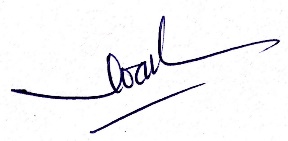 Nguyễn Thị Kim OanhNgày kiểm duyệt:25/10/2021Trưởng (Phó) Khoa/Bộ môn kiểm duyệt đề thi: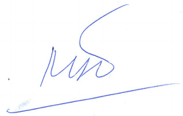 				PGS.TS Lê Thị Minh HàTRƯỜNG ĐẠI HỌC VĂN LANGTRƯỜNG ĐẠI HỌC VĂN LANGĐỀ THI, ĐÁP ÁN KẾT THÚC HỌC PHẦNĐỀ THI, ĐÁP ÁN KẾT THÚC HỌC PHẦNĐỀ THI, ĐÁP ÁN KẾT THÚC HỌC PHẦNĐỀ THI, ĐÁP ÁN KẾT THÚC HỌC PHẦNĐỀ THI, ĐÁP ÁN KẾT THÚC HỌC PHẦNKHOA XÃ HỘI VÀ NHÂN VĂNKHOA XÃ HỘI VÀ NHÂN VĂNKHOA XÃ HỘI VÀ NHÂN VĂNHọc kỳ: 211Năm học:2021 - 2022Mã học phần:          DTL0220                                                 Tên học phần:      Công tác xã hội                   Mã học phần:          DTL0220                                                 Tên học phần:      Công tác xã hội                   Mã học phần:          DTL0220                                                 Tên học phần:      Công tác xã hội                   Mã học phần:          DTL0220                                                 Tên học phần:      Công tác xã hội                   Mã học phần:          DTL0220                                                 Tên học phần:      Công tác xã hội                   Mã học phần:          DTL0220                                                 Tên học phần:      Công tác xã hội                   Mã học phần:          DTL0220                                                 Tên học phần:      Công tác xã hội                   Mã nhóm lớp HP:211_DTL0220_01; 211_DTL0220_02211_DTL0220_01; 211_DTL0220_02211_DTL0220_01; 211_DTL0220_02211_DTL0220_01; 211_DTL0220_02211_DTL0220_01; 211_DTL0220_02211_DTL0220_01; 211_DTL0220_02Thời gian làm bài:60 (phút)60 (phút)60 (phút)60 (phút)60 (phút)60 (phút)Hình thức thi:Trắc nghiệmTrắc nghiệmTrắc nghiệmTrắc nghiệmTrắc nghiệmTrắc nghiệm